Комитет по образованию 
Санкт-Петербургская академия 
постдипломного педагогического образования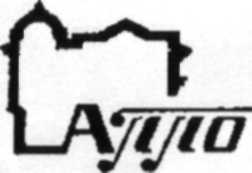 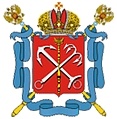 ГБОУ ДППО ЦПКС Выборгского районаСанкт-Петербурга «Информационно-методический центр»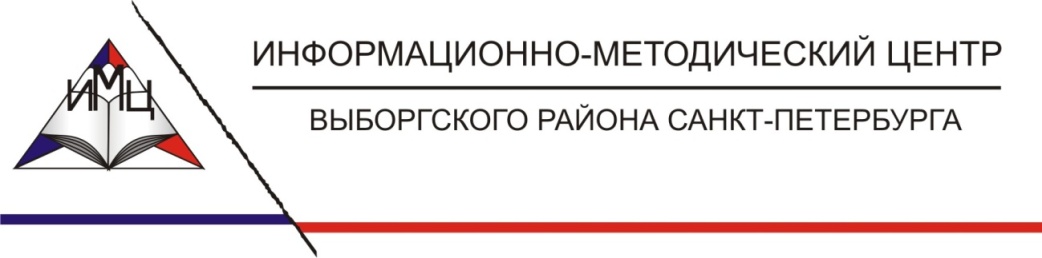 Районный семинарПрограммаСлужба здоровья в ОУ:проблемы, опыт, пути решения21 декабря 2017 г. в 15.00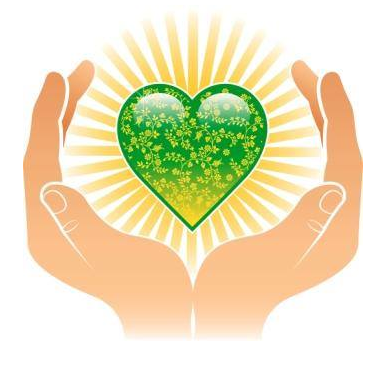 Санкт-Петербург, ул. Есенина,  22, корпус 3, литера А(ст. метро “ Проспект Просвещения)Актовый залПриложение «Концепция создания Службы здоровья в образовательных учреждениях Санкт-Петербурга» к распоряжению Комитета по образованию от 31.01.2008 № 124-р:  «Служба здоровья ОУ (далее - СЗОУ) - это организационная форма взаимодействия специалистов ОУ по обеспечению условий для сохранения и укрепления здоровья всех субъектов образовательного процесса, развития культуры здоровья и формирования на ее основе здорового образа жизни».Положение о Службе здоровья в образовательных учреждениях от 29.12.2012: «Целью  Службы  здоровья  является  создание здоровьесозидающей  образовательной  среды,  функционирующей  на  основе  идеологии  культуры  здоровья, предполагающей  формирование  здорового  образа  жизни  и  организацию здоровьесозидающего уклада жизни  образовательного учреждения».Постановление Правительства Санкт-Петербурга от 7 апреля 2011 г. N 431 о Плане мероприятий по сохранению и укреплению здоровья школьников в Санкт-Петербурге на 2011 - 2015 годы: «План мероприятий по сохранению и укреплению здоровья школьников в Санкт-Петербурге на 2011 - 2015 годы, включающий организацию работы по следующим направлениям:- по построению здоровьесберегающей образовательной среды;- по обеспечению медицинского сопровождения учебного процесса;- по созданию в ГОУ условий, обеспечивающих сохранение и укрепление здоровья школьников средствами физической культуры;- по совершенствованию питания школьников;- по информационному обеспечению деятельности, направленной на укрепление здоровья» 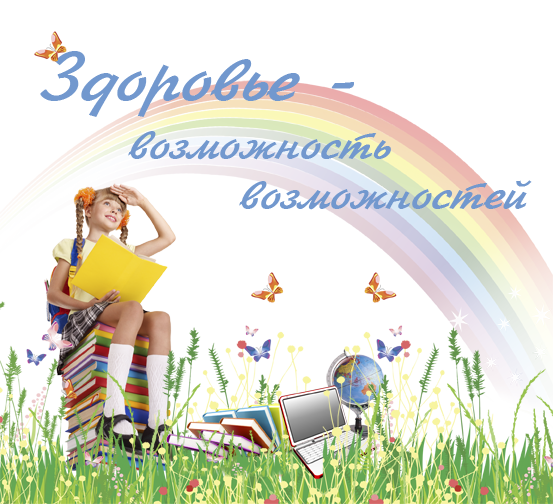 МероприятиеОтветственные14.45-15.00Регистрация участников семинара15.00Открытие семинара. Приветственное слово Бельцева Наталия Николаевна, к.п.н., директор ГБОУ лицея № 623 им. И.П.Павлова Кузьмина Светлана Анатольевна, к.п.н., доцент, методист по направлению «Здоровье в школе», ИМЦ Выборгского района 5 мин15.05Методическое сопровождение здоровьесозидающей деятельности педагогов Велюго Ирина Эмировна, председатель ГМО «Здоровье в школе», зам.директора по НМР ГБОУ школа № 534 с углубленным изучением английского языка им. Героя России Тимура Сиразетдинова 15 мин15.20Система формирования готовности школьников к образованию в течение всей жизни в области здоровьесбережения Медведь Павел Александрович, Кузьминская Светлана Владимировна, Щенникова Анна Валерьевна, творческая группа РИП лицея № 623 им. И.П.Павлова 10 мин15.30Конкурсное движение по направлению «Здоровье в школе»Кузьмина Светлана Анатольевна, к.п.н., доцент, методист по направлению «Здоровье в школе», ИМЦ Выборгского района10 мин15.40Мастер-класс «Школа-территория здоровья»Соловьева Александра Александровна, учитель русского языка и литературы. Ковалева Людмила Всеволодовна, учитель-логопед, ГБОУ школа № 6 10 мин15.50Мастер-класс «Построение здоровьесозидающей среды в ОУ»Лебедева Марина Владимировна, зам.директора по УВР, Сорокина Светлана Сергеевна, учитель начальных классов ГБОУ школа № 104 имени М. С. Харченко 10 мин16.00Мастер-класс «Творческий потенциал учителей здоровья»Калинкина Наталья Борисовна, зам.директора по ВР, Лузина Лилия Евгеньевна, учитель начальных классов, Чернышова Анастасия Олеговна, учитель начальных классов ГБОУ лицея № 623 им. И.П.Павлова 10 мин16.10Итоги семинараКузьмина С.А.Кузьмина С.А.